Schooluren 2022-2023  basisscholen Sint-Victor 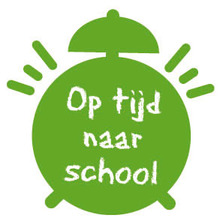 Kleuterscholen: Hoofdschool, Kerkplein, FonteinstraatStart school 8.25 u tot 12.05 u en van 13.25 u tot 15.05 u
Ophalen kan vanaf 15.05 u en op woensdag om 12.05 uLagere school: HoofdschoolStart school 8.25 u tot 12.05 u en van 13.25 u tot 15.05 u
Ophalen kan vanaf 15.05 u en op woensdag om 12.05 uHuiswerkklas 3,4,5 en 6
Van 15.20 u tot 16 uur (betalend/inschrijven verplicht)Voor- en naschoolse opvang: Hoofdschool, Kerkplein, FonteinstraatWelkom op school vanaf 8 u  (gratis)
Nieuw dit schooljaar: start school om 8.25 u, zorg dat je op tijd bent !Naschoolse opvang van 15.35 u tot 17 u (einde schooldag)
Betalend/inschrijven verplichtVoor 8 u en na 17 u opvang nodig, afspraak bij kinderopvang Turnhout
014/47 49 21